Guía de trabajo autónomo preescolar 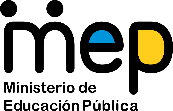 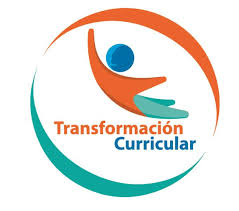 El trabajo autónomo es la capacidad de realizar tareas por nosotros mismos, sin necesidad de que nuestros/as docentes estén presentes. 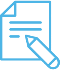 Me preparo para hacer la guía Pautas que debo verificar antes de iniciar mi trabajo.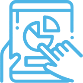 Voy a recordar lo aprendido en clase. 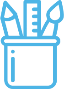  Pongo en práctica lo aprendido en claseCentro Educativo: Jardín de Niños Padre Benito Sáenz y ReyesEducador/a: Gina Sandoval RojasNivel: TransiciónAsignatura: Inglés por leccionesMateriales o recursos que voy a necesitar Teléfono celular inteligente con acceso a internetComputadora o tableta con acceso a internetJuguetes u objetos no muy grandes que tengan en la casa y que sean de fácil manipulación para los niños y las niñas.Condiciones que debe tener el lugar donde voy a trabajar Espacio en casa para que su hijo o hija baile y cante.Buscar un lugar donde los chicos estén cómodos, sin ruidos y sin distracciones.  Recuerde tomar en cuenta las medidas de higiene debido a la situación de emergencia que vive el país.Tiempo en que se espera que realice la guía 2 semanas (1al 12 junio)Indicaciones Estimada familia presente los siguientes videos a su hijo o hija.Al correr los videos su hijo o hija, repetirá las palabras relacionadas con los días de la semana, meses del año y colores.Cantará las canciones que se presentan. Acompañándolo con palmas y bailes.Actividad para retomar o introducir el nuevo conocimientoLos videos son los siguientes: 	https://www.youtube.com/watch?v=mXMofxtDPUQhttps://www.youtube.com/watch?v=-d3jkbP1xc8https://www.youtube.com/watch?v=qhOTU8_1Af4https://www.youtube.com/watch?v=ybt2jhCQ3lA&t=47shttps://www.youtube.com/watch?v=hfUNJwrHtZ8Indicaciones Pídale a su hijo o hija que realice las siguientes acciones:Reconocer el nombre de cada uno de los colores.Buscar objetos en la casa de diferente color y los nombro en inglés.Clasificar esos objetos en: los colores que más me gustan y los colores que menos me gustan  Nombrar en inglés, los colores de los objetos que clasificó.Red /red/Blue /blu/Yellow /ielou/Black /blak/White /uait/Orange /orang/Green /grin/Clasificar los juguetes favoritos por color y luego nombrar el color en inglés.Pintar paletas con pinturas de diferente color o utilizar paletas de colores para cantar las canciones, cada vez que se menciona un color enseñar la paleta del color correspondiente.Jugar “pregunto y respondo”: Utilizando las paletas de colores, algún familiar le pregunta: ¿De qué color es esto? What color is it? /guat color is it/. El niño o la niña responderá el nombre del color en inglés. “This is_______”.Al escuchar el video de los meses del año, practica los nombres, repitiendo cada uno de ellos.Indicar en ¿En qué mes estamos?Indicaciones o preguntas para auto regularse y evaluarse¿Pudiste pronunciar sin dificultad todo el vocabulario?¿Te costó mucho ir aprendiendo palabras del nuevo vocabulario?¿Cuál es tu color favorito?¿Recordaste los meses del año?¿Recordaste los días de la semana?Con el trabajo autónomo voy a aprender a aprender Con el trabajo autónomo voy a aprender a aprender Reviso las acciones realizadas durante la construcción del trabajo.Marco una X encima de cada símbolo al responder las siguientes preguntas Reviso las acciones realizadas durante la construcción del trabajo.Marco una X encima de cada símbolo al responder las siguientes preguntas ¿Escuché las indicaciones con detenimiento?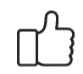 ¿Aprendí  palabras que no conocía?¿Consulté con un familiar el significado de las palabras que no conocía?¿Volví a preguntar las indicaciones cuando no comprendí qué hacer?Con el trabajo autónomo voy a aprender a aprenderCon el trabajo autónomo voy a aprender a aprenderValoro lo realizado al terminar por completo el trabajo.Marca una X encima de cada símbolo al responder las siguientes preguntasValoro lo realizado al terminar por completo el trabajo.Marca una X encima de cada símbolo al responder las siguientes preguntas¿Revisé mi trabajo para asegurarme si todo lo solicitado fue realizado?¿Cuento la experiencia vivida a otros familiares y les pregunto si me comprendieron?¿Me siento feliz con el trabajo que realicé?¿Me siento bien con la experiencia que realicé en mi hogar por motivo de la pandemia  COVID-19?Explico ¿Cuál fue la parte favorito de mi experiencia? Qué aprendí?¿Qué puedo mejorar, la próxima vez que realice la guía de trabajo autónomo?Explico ¿Cuál fue la parte favorito de mi experiencia? Qué aprendí?¿Qué puedo mejorar, la próxima vez que realice la guía de trabajo autónomo?